Hannes explains that he will be doing an eight month course at Sussex university and research how a robot can learn different languages by lipreading.Nino doesn’t know what a shepherd’s pie is.Elizabeth is kind of an artist.As they are talking a fax from Lily arrives.Nino has come to Brighton to look after HannesWhile watching 00:22-05:50While watching 00:22-05:50While watching 00:22-05:50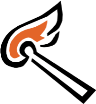 Exercise 1: Watch the first two scenes and bring the pictures into the right order.Exercise 1: Watch the first two scenes and bring the pictures into the right order.Exercise 1: Watch the first two scenes and bring the pictures into the right order.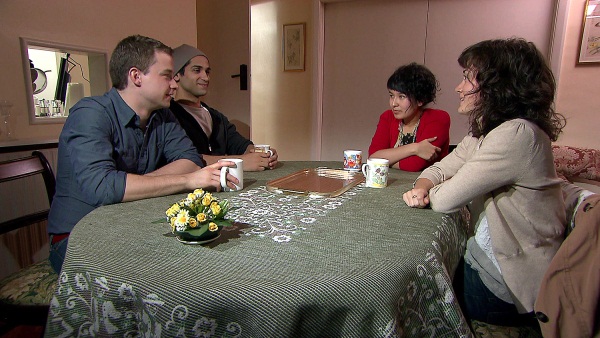 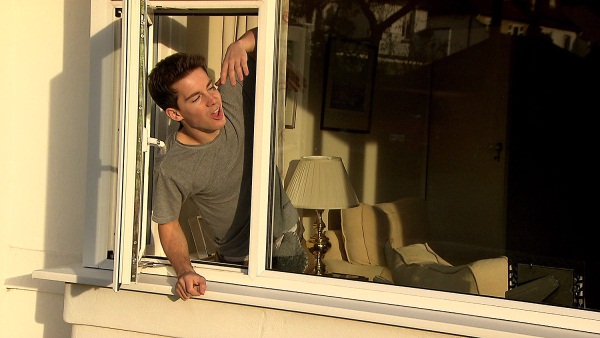 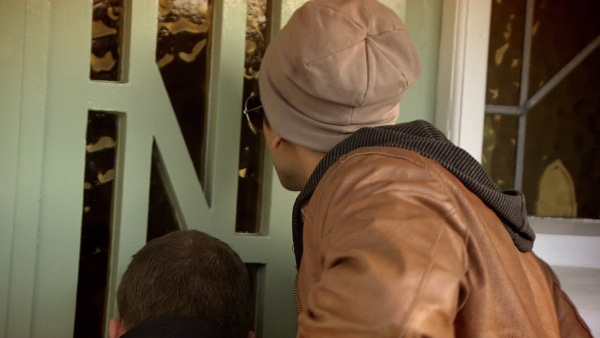 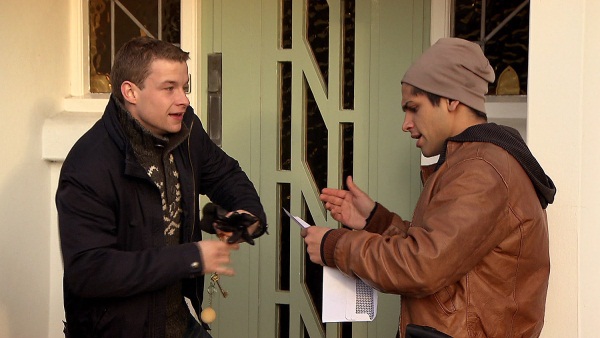 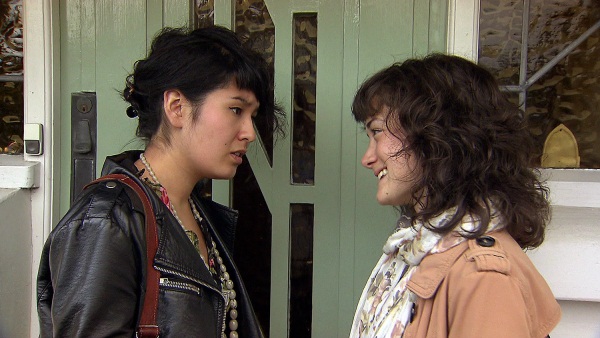 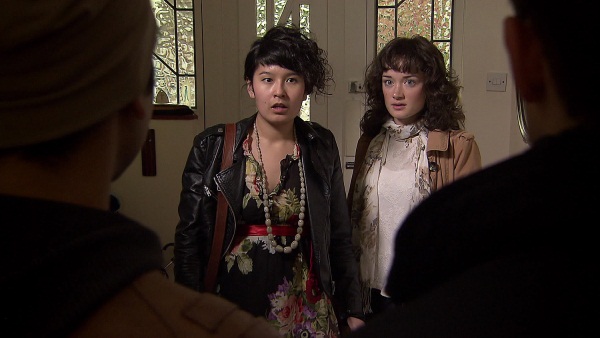 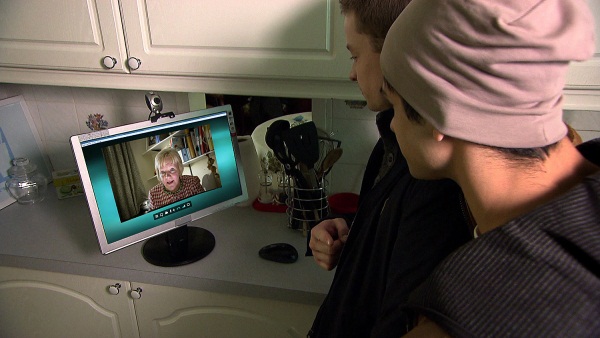 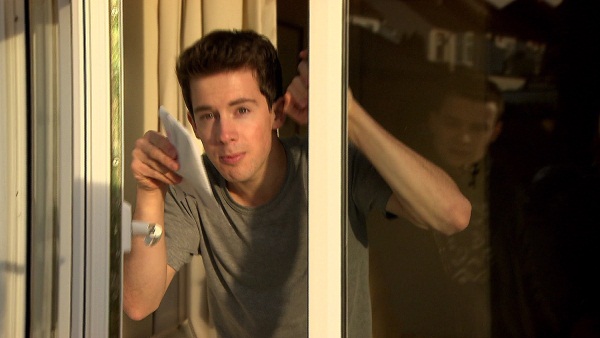 While watching 00:22-05:50While watching 00:22-05:50While watching 00:22-05:50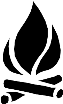 Exercise 2: Watch the same scenes again and check your answers.Exercise 3: Match each picture with the appropriate sentences from the list on the next page. Attention: Some pictures have more than one matching sentence and not every sentence matches with a picture.Exercise 2: Watch the same scenes again and check your answers.Exercise 3: Match each picture with the appropriate sentences from the list on the next page. Attention: Some pictures have more than one matching sentence and not every sentence matches with a picture.Exercise 2: Watch the same scenes again and check your answers.Exercise 3: Match each picture with the appropriate sentences from the list on the next page. Attention: Some pictures have more than one matching sentence and not every sentence matches with a picture.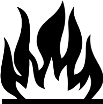 Exercise 4: Are you up for a bigger challenge? Are you confident enough? Write your own summary for each picture.Exercise 4: Are you up for a bigger challenge? Are you confident enough? Write your own summary for each picture.Exercise 4: Are you up for a bigger challenge? Are you confident enough? Write your own summary for each picture.1.Nino and Hannes arrive at No. 2 Silverleaf Gardens but nobody opens the door.2.Their neighbour Phil finally tells them that their landlady is in Ireland.3.Phil hands them an envelope with the keys to Lily’s house.4.There‘s a note from Lily in the envelope, but it‘s addressed to Elizabeth and Holly5.A ringing noise from a computer alerts them to a webcam call from Lily.Lily informs the boys that the girls will arrive at six o‘clock.6.When the girls arrive, they ask for a word in private.7.Elisabeth tells Holly that she doesn‘t like the two guys in the house.Holly can convince Elizabeth to give it a try.8.When the boys have served tea, the four of them talk a little bit.While watching 05:50-09:53While watching 05:50-09:53Exercise 5: Watch the rest of the movie and decide if the sentences are correct or false.Exercise 5: Watch the rest of the movie and decide if the sentences are correct or false.tfxThe girls say that they are willing to share the house with the boys.The girls say that they are willing to share the house with the boys.xHannes explains that he will be doing an eight month course on how to build a flying speedboat.Hannes explains that he will be doing an eight month course on how to build a flying speedboat.xNino suggests that the boys can sleep in a tent in the garden.Nino suggests that the boys can sleep in a tent in the garden.xHolly is doing a course on teaching English as a foreign language.Holly is doing a course on teaching English as a foreign language.xNino says he‘s looking for a job.Nino says he‘s looking for a job.xNino sets out to finish cooking the fish.Nino sets out to finish cooking the fish.xElizabeth wants to become a doctor.Elizabeth wants to become a doctor.xAs they are talking, an e-mail from Lily arrives.As they are talking, an e-mail from Lily arrives.xShe has left shepherd‘s pie for her lodgers to eat.She has left shepherd‘s pie for her lodgers to eat.xNino has come to Brighton to visit his relatives.Nino has come to Brighton to visit his relatives.Exercise 5: You now know which sentences are incorrect. Write them correctly.Exercise 5: You now know which sentences are incorrect. Write them correctly.Exercise 5: You now know which sentences are incorrect. Write them correctly.Exercise 5: You now know which sentences are incorrect. Write them correctly.